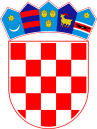   REPUBLIKA HRVATSKAVARAŽDINSKA ŽUPANIJA        OPĆINA VINICA       OPĆINSKO VIJEĆEKLASA: 024-04/22-01/37 URBROJ: 2186-11-22-1Vinica, 13. lipnja 2022.	Na temelju članka 35. i 391. Zakona o vlasništvu i drugim stvarnim pravima („Narodne novine“ broj 81/15), članka 30. Statuta Općine Vinica („Službeni vjesnik Varaždinske županije“ broj 30/20. i 09/21, te članka 30. Odluke o uvjetima, načinu i postupku gospodarenja nekretninama u vlasništvu Općine Vinica („Službeni vjesnik Varaždinske županije“ broj 7/10), Općinsko vijeće Općine Vinica na sjednici održanoj dana 13. lipnja 2022. godine donijelo je ODLUKUo kupnji nekretninaČlanak 1.	Ovom se Odlukom utvrđuju način i uvjeti kupnje nekretnine čkbr. 168 i čkbr. 165/2, upisane u zk.ul. 3577 k.o. Vinica, na adresi Vinica, Opečka ulica.	Čkbr. 168, k.o. Vinica je površine 4615,00 m2, dok je čkbr. 165/2 k.o. Vinica površine 2784,00 m2. 	Općina Vinica će kupiti navedene nekretnine u svrhu uređenja stambene zone, te pristupa zgradi Doma zdravlja.Članak 2.	Navedene nekretnine su u vlasništvu Zvonimira Crnko, Kolodvorska 6, Ivanec.	Tržišna vrijednost nekretnine čkbr. 168 k.o. Vinica iznosi 218.000,00 kuna.	Tržišna vrijednost nekretnine čkbr. 165/2 k.o. Vinica iznosi 132.000,00 kuna	Ukupna tržišna vrijednost za obje nekretnine iznosi 350.000,00 kuna.Članak 3. 	Na temelju ove Odluke, ovlašćuje se načelnik Općine Vinica, da sklopi u ime Općine Vinica kao kupca, ugovor o kupoprodaji nekretnina iz članka 1. ove Odluke.	Sredstva za kupnju nekretnine osigurana su u Proračuna Općine Vinica za 2022. godinu na razdjelu 003 Komunalne stambene djelatnosti uređenja prostora, Program 1002 Kapitalna ulaganja, Aktivnost A100201 Nabava kapitalne imovine, Konto 421493 ostali građevinski objekti-komunalno uređenje stambene zone.Članak 4.	Sastavni dio ove Odluke je Elaborat procjene tržišne vrijednosti nekretnine, poslovni broj: 102/2022, od datuma 28. travnja 2022. godine izrađen od stalne sudske vještakinje graditeljske struke i za procjenu nekretnina mr.sc. Martine Cesar- Kelemen.Članak 5.	Odluka stupa na snagu danom objave u „Službenom vjesniku Varaždinske županije“.								PREDSJEDNIK							Općinskog vijeća Općine Vinica								Predrag Štromar